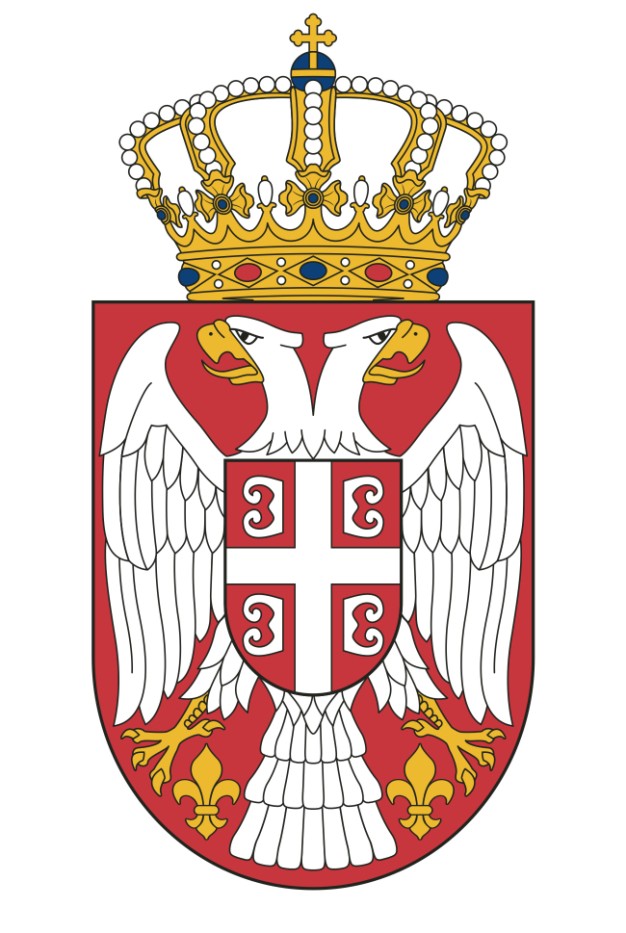           Република Србија         МИНИСТАРСТВО	 РУДАРСТВА И ЕНЕРГЕТИКЕ    Сектор за електроенергетикуОдељење за електроенергетску инспекцију                     БеоградБрој: ( уписује се број предмета)Датум:  ( уписује се датум када се спроводи инспекцијски надзор)	 РЕЗУЛТАТ НАДЗОРА У БОДОВИМАЦела контролна листа –  Могући укупан број  бодова : 98  (100%)Надзором УТВРЂЕН БРОЈ БОДОВА: _______ (          %)Важна напомена:У случају када приликом спровођења инспекцијског надзора на одређена питања у овој контролној листи није могуће дати одговор из разлога јер нису применљива, тада се таква питања не бодују и уписује  се „није применљиво“. У таквим случајевима степен ризика се одређује на основу процента који се добија из односа утврђеног броја бодова на питања која су применљива и укупно могућег броја бодова на питања која су применљива.   (  )ПРИСУТНО ЛИЦЕ                                   М.П.                          ЕЛЕКТРОЕНЕРГЕТСКИ  ИНСПЕКТОР____________________                                                                __________________________КОНТРОЛНА ЛИСТА ОБЈЕКТИ ЗА ПРЕНОС И ДИСТРИБУЦИЈУ ЕЛЕКТРИЧНЕ ЕНЕРГИЈЕ -ТРАНСФОРМАТОРСКЕ СТАНИЦЕ   КЛ-02-03/061. ИДЕНТИФИКАЦИОНИ ПОДАЦИНазив привредног субјекта   (привредног друштва или предузетника) Назив привредног субјекта   (привредног друштва или предузетника) Назив привредног субјекта   (привредног друштва или предузетника) Назив привредног субјекта   (привредног друштва или предузетника) Назив привредног субјекта   (привредног друштва или предузетника) Назив привредног субјекта   (привредног друштва или предузетника) Назив привредног субјекта   (привредног друштва или предузетника) Назив привредног субјекта   (привредног друштва или предузетника) Назив привредног субјекта   (привредног друштва или предузетника) Назив привредног субјекта   (привредног друштва или предузетника) __________________________________________________________________________________________________________________________________________________________________________________________________________________________________________________________________________________________________________________________________________________________________________________________________________________________________________________________________________________________________________________________________________________________________________________________________________________________________________________________________________________________________________________________________________________________________________________________________________________________________________________________________________________________________________________________________________________________________________________________________________________________________________________________________________________________________________________________________________________________________________________________________________________________________________________________________________________________________________________________________________________________________________________________________________________________Број решења из АПР:Број лиценце за обављање енергетске делатности:Број лиценце за обављање енергетске делатности:Напомена: У случају да надзирани субјект није прибавио лиценцу за обављање енергетске делатности преноса електричне енергије и управљања преноснимсистемом, дистрибуције електричне енергије и управљања дистрибутивним системом, дистрибуције електричне енергије и управљања затвореним дистрибутивним системом, сматра се нерегистрованим субјектом и инспекцијски надзор се спроводи у складу са одредбама члана 33. Закона о инспекцијском надзору („Службени гласник РС”, број 36/15)Напомена: У случају да надзирани субјект није прибавио лиценцу за обављање енергетске делатности преноса електричне енергије и управљања преноснимсистемом, дистрибуције електричне енергије и управљања дистрибутивним системом, дистрибуције електричне енергије и управљања затвореним дистрибутивним системом, сматра се нерегистрованим субјектом и инспекцијски надзор се спроводи у складу са одредбама члана 33. Закона о инспекцијском надзору („Службени гласник РС”, број 36/15)Напомена: У случају да надзирани субјект није прибавио лиценцу за обављање енергетске делатности преноса електричне енергије и управљања преноснимсистемом, дистрибуције електричне енергије и управљања дистрибутивним системом, дистрибуције електричне енергије и управљања затвореним дистрибутивним системом, сматра се нерегистрованим субјектом и инспекцијски надзор се спроводи у складу са одредбама члана 33. Закона о инспекцијском надзору („Службени гласник РС”, број 36/15)Напомена: У случају да надзирани субјект није прибавио лиценцу за обављање енергетске делатности преноса електричне енергије и управљања преноснимсистемом, дистрибуције електричне енергије и управљања дистрибутивним системом, дистрибуције електричне енергије и управљања затвореним дистрибутивним системом, сматра се нерегистрованим субјектом и инспекцијски надзор се спроводи у складу са одредбама члана 33. Закона о инспекцијском надзору („Службени гласник РС”, број 36/15)Напомена: У случају да надзирани субјект није прибавио лиценцу за обављање енергетске делатности преноса електричне енергије и управљања преноснимсистемом, дистрибуције електричне енергије и управљања дистрибутивним системом, дистрибуције електричне енергије и управљања затвореним дистрибутивним системом, сматра се нерегистрованим субјектом и инспекцијски надзор се спроводи у складу са одредбама члана 33. Закона о инспекцијском надзору („Службени гласник РС”, број 36/15)Напомена: У случају да надзирани субјект није прибавио лиценцу за обављање енергетске делатности преноса електричне енергије и управљања преноснимсистемом, дистрибуције електричне енергије и управљања дистрибутивним системом, дистрибуције електричне енергије и управљања затвореним дистрибутивним системом, сматра се нерегистрованим субјектом и инспекцијски надзор се спроводи у складу са одредбама члана 33. Закона о инспекцијском надзору („Службени гласник РС”, број 36/15)Напомена: У случају да надзирани субјект није прибавио лиценцу за обављање енергетске делатности преноса електричне енергије и управљања преноснимсистемом, дистрибуције електричне енергије и управљања дистрибутивним системом, дистрибуције електричне енергије и управљања затвореним дистрибутивним системом, сматра се нерегистрованим субјектом и инспекцијски надзор се спроводи у складу са одредбама члана 33. Закона о инспекцијском надзору („Службени гласник РС”, број 36/15)Напомена: У случају да надзирани субјект није прибавио лиценцу за обављање енергетске делатности преноса електричне енергије и управљања преноснимсистемом, дистрибуције електричне енергије и управљања дистрибутивним системом, дистрибуције електричне енергије и управљања затвореним дистрибутивним системом, сматра се нерегистрованим субјектом и инспекцијски надзор се спроводи у складу са одредбама члана 33. Закона о инспекцијском надзору („Службени гласник РС”, број 36/15)Напомена: У случају да надзирани субјект није прибавио лиценцу за обављање енергетске делатности преноса електричне енергије и управљања преноснимсистемом, дистрибуције електричне енергије и управљања дистрибутивним системом, дистрибуције електричне енергије и управљања затвореним дистрибутивним системом, сматра се нерегистрованим субјектом и инспекцијски надзор се спроводи у складу са одредбама члана 33. Закона о инспекцијском надзору („Службени гласник РС”, број 36/15)Напомена: У случају да надзирани субјект није прибавио лиценцу за обављање енергетске делатности преноса електричне енергије и управљања преноснимсистемом, дистрибуције електричне енергије и управљања дистрибутивним системом, дистрибуције електричне енергије и управљања затвореним дистрибутивним системом, сматра се нерегистрованим субјектом и инспекцијски надзор се спроводи у складу са одредбама члана 33. Закона о инспекцијском надзору („Службени гласник РС”, број 36/15)Подаци о енергетском објектуПодаци о енергетском објектуПодаци о енергетском објектуНазив и напонски ниво        енергетског објектаНазив и напонски ниво        енергетског објектаОзнака/редни број                 енергетског објектаОзнака/редни број                 енергетског објектаЛокација     енергетског објектаМестоЛокација     енергетског објектаПоштански бројЛокација     енергетског објектаОпштинаИме и презиме запосленог(одговорног лица )Функција запосленог(одговорног лица)Телефон2. ДОЗВОЛЕ И ТЕХНИЧКА ДОКУМЕНТАЦИЈА2. ДОЗВОЛЕ И ТЕХНИЧКА ДОКУМЕНТАЦИЈАЕнергетска дозвола Да    Не Грађевинска дозвола (реконструкције, адаптације, санације, изградња нових објеката) Да    НеУпотребна дозвола Да    НеГлавни пројекати (навести списак уколико постоје) Да    Не Пројекти изведеног објекта (навести списак уколико постоје) Да    Не3. ТЕХНИЧКИ ПОДАЦИ О ОПРЕМИ 3. ТЕХНИЧКИ ПОДАЦИ О ОПРЕМИ Тип и произвођачУнети у записникФабрички бројУнети у записник4. ПРИМЕЊЕНИ ПРОПИСИ У СПРОВОЂЕЊУ ИНСПЕКЦИЈСКОГ НАДЗОРА ЗАКОН О ЕНЕРГЕТИЦИ (Службени гласник  РС, бр.145/14.)ЗАКОН О ИНСПЕКЦИЈСКОМ НАДЗОРУ (Службени гласник  РС, бр.36/15)ЗАКОН О ЕФИКАСНОМ КОРИШЋЕЊУ ЕНЕРГИЈЕ(Службени гласник  РС,бр.25/14.)ПРАВИЛНИК о лиценци за обављање енергетске делатности  и сертификацији; "Службени гласник РС", бр.87/2015ПРАВИЛНИК о стручном испиту за лица која обављају послове у објектима за производњу,  пренос и дистрибуцију електричне енергије; "Службени гласник РС", бр.39/2013ПРАВИЛНИК о техничким нормативима за уземљења електроенергетских постројења називног напона изнад 1000 V; "Службени лист СРЈ", бр. 61/1995ПРАВИЛНИК о техничким нормативима за електроенергетска постројења називног напона изнад 1000  V;"Службени  лист СФРЈ", бр. 4/1974 и 13/1978,"Службени лист СРЈ", бр. 61/1995ПРАВИЛНИК о техничким нормативима за погон и одржавање електроенергетских постројења и водова; "Службени лист СРЈ"  бр. 41/1993ПРАВИЛНИК о техничким нормативима за заштиту електроенергетских постројења од пренапона "Службени лист СФРЈ"  бр. 7/71ПРАВИЛНИК о техничким нормативима за заштиту објеката од атмосферског пражњења; "Службени лист СРЈ" бр. 11/1996ПРАВИЛНИК о одржавању ЕЕО ЈП ЕМС (за објекте ЕМС-а) ТЕХНИЧКE ПРЕПОРУКЕ ЕД Србије (за објекте ОДС-а)5. ИЗВЕШТАЈИ О ИСПИТИВАЊУ 5. ИЗВЕШТАЈИ О ИСПИТИВАЊУ Испитивање изолационих система енергетских трансформатора у року Да - 3     Не -0 Делимично  -1Резултати испитивања изолационих система енергетских трансформатора задовољавају критеријуме техничких препорука Да - 5       Не - 0 Делимично -2Испитивање физичких, хемијских и електричних карактеристика трансформаторског уља у року Да - 3       Не - 0 Делимично -1Резултати испитивања физичких, хемијских и електричних карактеристика трансформаторског уља задовољава критеријуме техничких препорука  Да - 5       Не - 0 Делимично -2Гаснохроматографска анализа трансформаторског уља у року Да - 3       Не - 0 Делимично -1Резултати Гаснохроматографске анализа трансформаторског уља задовољава критеријуме техничких препорука  Да - 5       Не - 0 Делимично -2Испитивање мерних трансформатора ултразвучном контролом у року, а резултати задовољавају Да - 4      Не - 0Испитивање  релејне заштите  у року. Да - 3       Не - 0 Делимично -1 Релејна заштита исправна Да - 6       Не - 0 Делимично -3Испитивање система уземљења у року Да - 3       Не - 0Систем уземљења задовољава захтеве Правилника о техничким нормативима за уземљење постројења називног напона изнад 1000V Да - 5      Не - 0 Делимично -2Испитивање  система громобранске заштите у року Да - 3      Не - 0Система громобранске заштите задовољава захтеве Правилника о техничким нормативима за заштиту објеката од атмосферског пражњења Да - 4      Не - 0 Делимично -2Мерење импедансе отпорника за уземљење неутралне тачке             35(20, 10) kV у року и задовољава Да - 3      Не – 0Није применљивоТермовизијска контрола  у року Да - 3      Не - 0Контролом нису утврђена топла места (топла места отклоњена) Да - 4      Не - 0У струјним колима једносмерног напона нема земљоспоја Да - 4      Не - 0Месечна контрола акумулаторских батерија  Да - 1      Не - 0Испитивање капацитета акумулаторских батерија  Да - 3      Не - 0Контрола исправљача и инвертора  Да - 2      Не - 0Сервис дизел агрегата Да - 1      Не – 0Није применљивоРедовна проба дизел агрегата  Да - 1      Не – 0Није применљивоИспитивања  заштитне и изолационе опреме обавља се у року и сва опрема у исправном стању.  Да - 3      Не - 06. РЕМОНТИ И РЕВИЗИЈЕ6. РЕМОНТИ И РЕВИЗИЈЕДати на увид извештаји о извршеним планираним ремонтима и ревизијама Да - 2    Не - 0Извештаји о извршеним испитивањима и мерењима расклопне опреме у дозвољеним границама Да - 2    Не - 0 У постројењу није долазило до већих кварова и оштећења енергетске опреме у периоду између два прегледа  Да - 2    Не - 07. ПРОВЕРЕ ПОЗНАВАЊА ПРОПИСАНИХ МЕРА И УПУТСТАВА ЛИЦА КОЈИМА ЈЕ ПОВЕРЕНО РУКОВАЊЕ И ОДРЖАВАЊЕ УРЕЂАЈА И ПОСТРОЈЕЊА 7. ПРОВЕРЕ ПОЗНАВАЊА ПРОПИСАНИХ МЕРА И УПУТСТАВА ЛИЦА КОЈИМА ЈЕ ПОВЕРЕНО РУКОВАЊЕ И ОДРЖАВАЊЕ УРЕЂАЈА И ПОСТРОЈЕЊА Извештаји о извршеним проверама  Да - 2    Не - 0Обављени лекарски прегледи запослених Да - 2    Не - 08. ВИЗУЕЛНИ ПРЕГЛЕД ЕНЕРГЕТСКОГ ОБЈЕКТА 8. ВИЗУЕЛНИ ПРЕГЛЕД ЕНЕРГЕТСКОГ ОБЈЕКТА  Слободан приступни пут до објекта Да - 1    Не - 0Објекат  уредно обележен натписном таблом Да - 1    Не - 0 Ограда  објекта у исправном стању Да - 1    Не - 0Спољна и унутрашња расвета  објекта у исправном стању Да - 1    Не - 0Обезбеђено закључавање улазних врата у  објекат Да - 1    Не - 0Врата на ћелијама постојења или погона затворена Да - 1    Не - 0Исправно показивање мерних уређаја Да - 1    Не - 0Опрема  неоштећена ( исправна) Да - 1    Не - 0Није уочено цурење/влажење уља на уређајима (ЕТ, МТ, прекидачи) Да - 2    Не - 0Објекат  затечен у чистом и уредном стању Да - 1    Не - 0Р.бр.Степен ризикаБрој бодова у надзору у %1.Незнатан96 - 1002.Низак91 - 953.Средњи85 - 904.Висок76 - 845.Критичан75 и мање